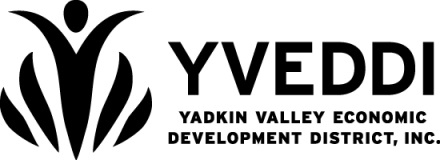 East Bend Senior Center
473 E. Main Street
East Bend, NC  27018
(336) 699-5100
www.yveddi.comTo:Fax:Date:Re:From:Fax:Cc:CommentsComments